ГербМуниципальное образование«Щегловское сельское поселение»Всеволожского муниципального района Ленинградской областиАДМИНИСТРАЦИЯПОСТАНОВЛЕНИЕ10.04.2015   									     № 158п. ЩегловоО подготовке проекта планировки и проекта межевания территории МО «Щегловское сельское поселение» В соответствии с Градостроительным Кодексом Российской Федерации, Федеральным Законом от 06.10.2003 № 131-ФЗ «Об общих принципах организации местного самоуправления в Российской Федерации», Уставом МО «Щегловское сельское поселение» Всеволожского муниципального района Ленинградской области, с целью обеспечения устойчивого развития территории МО «Щегловское сельское поселение», ПОСТАНОВЛЯЮ:Принять решение о подготовке документации проекта планировки и проекта межевания территории МО «Щегловское сельское поселение», ориентировочной площадью 59,00 га, в соответствии со схемой границ проектирования территории, являющейся приложением №1 к настоящему постановлению.Поручить Автономному учреждению «Агентство территориального развития муниципального образования «Щегловское сельское поселение» в течение 1 года разработку указанной документации по планировке территории МО «Щегловское сельское поселение», ориентировочной площадью 59,00 га, в соответствии со схемой границ проектирования территории, за счет собственных, либо привлеченных средств.Директору Автономного учреждения «Агентство территориального развития муниципального образования «Щегловское сельское поселение»  -А.Г.Чернышеву заблаговременно, до начала подготовки документации по планировке и межеванию территории представить на согласование и утверждение в администрацию МО «Щегловское сельское поселение» Всеволожского муниципального района Ленинградской области:- задание на разработку документации по планировке и межеванию указанной территории, содержащее порядок, сроки подготовки и состав документации по планировке и межеванию территории;- подготовленную документацию по планировке и межеванию территории и демонстрационные материалы в администрацию МО «Щегловское сельское поселение» Всеволожского муниципального района Ленинградской области на проверку для проведения публичных слушаний;- Обеспечить подготовку демонстрационных материалов для проведения публичных слушаний.Опубликовать (обнародовать) сообщение о подготовке документации по планировке и межеванию территории, в порядке, установленном для официального опубликования муниципальных правовых актов и иной официальной информации органов местного самоуправления МО «Щегловское сельское поселение», в т.ч. на официальном сайте МО «Щегловское сельское поселение» в сети «Интернет»Подготовленную документацию проекта планировки и проекта межевания указанной территории направить для рассмотрения и утверждения в Комитет по архитектуре и градостроительству Ленинградской области.Настоящее Постановление вступает в силу со дня принятия.Контроль за исполнением постановления оставляю за собой.Глава администрации                                                                           Д.В.ЛебедевМуниципального образования «Щегловское сельское поселение»Приложение  №1
к постановлению администрации
МО «Щегловское сельское поселение»
от 10.04.2015 года №158Схема границ проектирования территории
(ориентировочной площадью 59,00 га)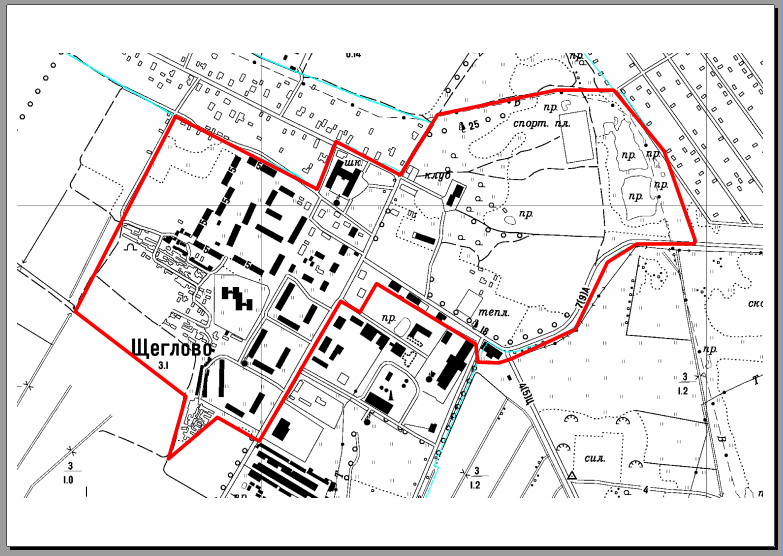 